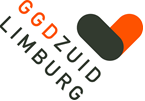 Interne Scholingsbijeenkomst JeugdgezondheidszorgJeugdartsenSchoolverzuim bij ziekte5 februari 2019Locatie Cultuurhuis te HeerlenDoelgroep jeugdartsen08.30-08.45 	Opening
Helen de Langen, arts M&G08.45-09.00		Toelichting op Leerplichtwet en Variawet Helen de Langen, arts M&G09.00-09.30		Rol sociaal medisch adviseur bij aanvraag vrijstelling leerplicht en thuiszitters(overleg)	Henk Buddingh, SMA arts, GGD Zuid Limburg09.30-10.00	Interactief: Casuïstiek 	Henk Buddingh, SMA arts, GGD Zuid Limburg	Helen de Langen, arts M&G10.00-10.30	Interactief: rapportage schoolverzuim bij ziekte en thuiszittersHenk Buddingh, SMA arts, GGD Zuid Limburg 3:60 			Helen de Langen, arts M&G10.30-11.00		Pauze 
11.00-12.30	Rol en samenwerking met onderwijsconsultenten in kader van schoolverzuim bij ziekte           Marijke Zelissen, onderwijs(zorg)consulent Limburg12.30-13.00	Maken nieuwe werkafspraken m.b.t. schoolverzuim bij ziekte			Helen de Langen, arts M&G